หลักฐานการดำเนินงาน Green Officeหลักฐานการดำเนินงาน Green Office6.1 การจัดซื้อสินค้า6.1 การจัดซื้อสินค้าการจัดซื้อสินค้าที่เป็นมิตรกับสิ่งแวดล้อมกำหนดผู้รับผิดชอบ และมีความเข้าใจค้นหารายการสินค้าที่เป็นมิตรกับสิ่งแวดล้อม และสามารถระบุแหล่งข้อมูลสืบค้นได้จัดทำบัญชีรายชื่อสินค้าที่เป็นมิตรกับสิ่งแวดล้อมที่สอดคล้องกับสินค้าที่ใช้จริงในสำนักงาน โดยจะต้องระบุรายการสินค้ายี่ห้อฉลากสิ่งแวดล้อม วันหมดอายุการรับรอง ของสินค้านั้นหากเป็นฉลาก สิ่งแวดล้อมของต่างประเทศจะต้องอ้างอิงหน่วยงาน/ประเทศที่ให้การรับรองนั้นๆ ด้วยแจ้งไปยังผู้ขายเพื่อขอความร่วมมือ ในการสั่งซื้อสินค้าที่เป็นมิตรกับสิ่งแวดล้อม กรณีที่ไม่มีร้านค้าที่ จำหน่ายสินค้าที่เป็นมิตรกับสิ่งแวดล้อมหมายเหตุ  สินค้าที่เป็นมิตรกับสิ่งแวดล้อมจะต้องเป็นสินค้าที่ได้รับการรับรองจากสถาบันที่เป็นที่ยอมรับ เช่น ฉลากเขียว ตะกร้าเขียว ฉลากประหยัดไฟเบอร์ 5 ฉลากประสิทธิภาพสูง ฉลากคาร์บอนฟุตปริ้นท์ ฉลากลดโลกร้อน สินค้า OTOP ที่มีเลขจดทะเบียน ฉลากสิ่งแวดล้อมของต่างประเทศ เป็นต้นหลักฐานการตรวจประเมินสัมภาษณ์ความเข้าใจผู้รับผิดชอบ ให้อธิบายถึงแนวทางการจัดซื้อสินค้าที่เป็นมิตรกับสิ่งแวดล้อม รวมถึงแหล่งที่ใช้ในการสืบค้นข้อมูลหมวด 6 Form 6.1 (1) บัญชีรายชื่อสินค้าที่เป็นมิตรกับสิ่งแวดล้อม หลักฐานการขอความร่วมมือในการจัดหาสินค้าที่เป็นมิตรกับสิ่งแวดล้อม6.1.2 ร้อยละของการจัดซื้อสินค้า ประเภทวัสดุอุปกรณ์ในส านักงานที่เป็นมิตรกับสิ่งแวดล้อม หมายเหตุ ร้อยละของสินค้าที่เป็นมิตร กับสิ่งแวดล้อมจะเทียบกับปริมาณการซื้อ และ/หรือมูลค่าสินค้าแสดงรายการสินค้าส านักงานที่จัดซื้อทั้งหมดโดยระบุยี่ห้อ และรุ่นสินค้าแสดงฉลากที่เป็นมิตรกับสิ่งแวดล้อมของสินค้าคำนวณจำนวนร้อยละสินค้าที่เป็นมิตรกับสิ่งแวดล้อม โดยจะต้องแสดงให้เห็นถึงรายการสินค้า ปริมาณสินค้า และมูลค่าหลักฐานการตรวจประเมินหมวด 6 Form 6.1 (2) รายงานจัดซื้อจัดจ้าง หรือแบบฟอร์มที่หน่วยงานกำหนดขึ้น พร้อมสัมภาษณ์ความเข้าใจในการคำนวณร้อยละของการจัดซื้อสินค้าสินค้าที่นำมาคำนวณร้อยละการจัดซื้อที่เป็นมิตรกับสิ่งแวดล้อมจะต้องอยู่ภายใต้บริบทในการขอรับรองสำนักงานสีเขียว และงบประมาณการซื้อสินค้าของสำนักงานนั้น ๆ เช่น วัสดุอุปกรณ์สำนักงานอาหารและเครื่องดื่ม วัสดุก่อสร้าง วัสดุอุปกรณ์ที่ใช้ในการจัดกิจกรรมต่าง ๆ เป็นต้น6.1.3 ร้อยละของปริมาณและประเภทของวัสดุอุปกรณ์ในสำนักงานที่เป็นมิตรกับสิ่งแวดล้อมหลักฐานการตรวจประเมินรายการสินค้าที่เป็นมิตรกับสิ่งแวดล้อมในสำนักงานหมวด 6 Form 6.1 (1) บัญชีรายชื่อสินค้าที่เป็นมิตรกับสิ่งแวดล้อม หรือแบบฟอร์มที่หน่วยงานกำหนดขึ้น ตามข้อ 6.1.16.2 การจัดจ้าง6.2 การจัดจ้าง6.2.1 ร้อยละของการจัดจ้างหน่วยงานหรือบุคคลที่มีการดำเนินงานที่เป็นมิตรกับสิ่งแวดล้อมมีหลักฐานการพิจารณาถึงมาตรฐานด้านสิ่งแวดล้อมของหน่วยงานที่ได้การรับรองโดยจะต้องแสดงหลักฐานการรับรองดังกล่าว หากหน่วยงานไม่มีมาตรฐานด้านสิ่งแวดล้อมรับรอง ทางสำนักงานจะต้องทำการประเมินด้านสิ่งแวดล้อมของหน่วยงานเบื้องต้นมีการจัดทำสัญญาหรือข้อตกลงด้านสิ่งแวดล้อมเมื่อเข้ามาปฏิบัติงานในสำนักงาน หน่วยงานหรือบุคคลที่ได้รับคัดเลือกจะต้องได้รับการอบรมหรือสื่อสารเกี่ยวกับสำนักงานสีเขียว และแนวทางการจัดการสิ่งแวดล้อมที่เกี่ยวข้องกับกิจกรรมของตนเองหน่วยงานหรือบุคคลเหล่านั้นสามารถอธิบายแนวทางในการจัดการสิ่งแวดล้อมที่เกี่ยวข้องกับกิจกรรมของตนเองได้หมายเหตุหากหน่วยงานภายนอกมีมาตรฐานด้านสิ่งแวดล้อม รับรองจะต้องพิจารณาทุกข้อ ยกเว้นข้อ (2)หากหน่วยงานภายนอกไม่มีมาตรฐานด้านสิ่งแวดล้อมรับรองพิจารณาข้อ (2) - (5)หลักฐานการตรวจประเมินใบรับรองจากหน่วยงานที่น่าเชื่อถือว่าหน่วยงานเป็นมิตรกับสิ่งแวดล้อม เช่น ISO 14001 ฉลากเขียว ฉลากตะกร้าเขียว เป็นต้นสัมภาษณ์ผู้รับผิดชอบถึงวิธีการพิจารณาและแนวทางการคัดเลือก หรือมีหลักฐานที่แสดงให้เห็นว่ามีการคัดเลือกหมวด 6 Form 6.2 (1) ใบอนุญาตปฏิบัติงานและข้อตกลงด้านสิ่งแวดล้อม หรือสัญญาว่าจ้างที่มีข้อตกลงด้านสิ่งแวดล้อม หรือแบบฟอร์มที่หน่วยงานกำหนดขึ้นหมวด 2 Form 2.1 (1) หลักสูตรและแผนการฝึกอบรมประจำปี หลักฐานการฝึกอบรม แบบฟอร์ม 2.1 (2) ใบลงทะเบียนและประเมินผลบุคลากร หรือภาพถ่ายการอบรมหน่วยงานภายนอก แบบฟอร์ม 2.2 (1) แผนการสื่อสารด้านสิ่งแวดล้อมประจำปี หรือแบบฟอร์มที่หน่วยงานกำหนดขึ้น หรือจัดทำคู่มือสิ่งแวดล้อม หรือขั้นตอนการทำงานด้านสิ่งแวดล้อม หรือภาพถ่ายการสื่อสารด้านสิ่งแวดล้อมสุ่มสัมภาษณ์หน่วยงานหรือบุคคลภายนอกเกี่ยวกับการจัดการสิ่งแวดล้อมที่เกี่ยวข้องกับกิจกรรมของตนเอง และจะต้องตอบคำถามให้ได้ทั้งหมด ถึงจะได้คะแนน6.2.2 ร้อยละของการตรวจสอบด้านการดูแลสิ่งแวดล้อมในพื้นที่ปฏิบัติงานของหน่วยงานหรือบุคคลที่เข้ามาดำเนินการ เช่น ผู้รับจ้าง ผู้รับจ้างช่วง แม่บ้าน รปภ. พนักงานส่งเอกสารเป็นต้นหมายเหตกรณีที่เป็นการว่าจ้างให้อยู่ประจำสำนักงานจะต้องทำการประเมินอย่างน้อยเดือนละ 1 ครั้งกรณีที่เป็นการว่าจ้างไม่อยู่ประจำสำนักงาน จะต้องทำการประเมินทุกครั้งเมื่อเข้ามาปฏิบัติงานในสำนักงานหลักฐานการตรวจประเมินหมวด 6 Form 6.2 (2) การประเมินประสิทธิภาพของผู้รับจ้างช่วง จะต้องครบถ้วนตามจำนวนหน่วยงานหรือบุคคลภายนอก หรือแบบฟอร์มที่หน่วยงานกำหนดขึ้นสัมภาษณ์ความเข้าใจของผู้ประเมินหน่วยงานหรือบุคคลภายนอก ได้แก่ แนวทางการกำหนดเกณฑ์การประเมิน วิธีการประเมิน การดำเนินการต่อหลังจากทราบผลการประเมิน6.2.3 ร้อยละของการเลือกใช้บริการที่เป็นมิตรกับสิ่งแวดล้อม (นอกสำนักงาน) ได้แก่โรงแรม สถานที่จัดงาน หรืออื่น ๆ ที่ได้มีการขึ้นทะเบียนการบริการที่เป็นมิตรกับสิ่งแวดล้อมหมายเหตุ:สถานที่ที่ได้รับการรับรองมาตรฐาน การจัดการสิ่งแวดล้อมที่ดี เช่น ISO14001 Green Hotel ใบไม้เขียว ฉลากเขียว Green Office หรือ Green Building เป็นต้น และมีการจัดการประชุมที่คำนึงถึงการอนุรักษ์ทรัพยากรธรรมชาติและพลังงาน และลดการก่อให้เกิดมลพิษในกรณีที่ไม่มีสถานที่จัดประชุมที่ได้รับการรับรองฯ อยู่ในบริเวณใกล้เคียงสำนักงาน จะต้องเลือกสถานที่ที่ใช้เวลาเดินทางน้อยที่สุดและจัดประชุมในรูปแบบ GreenMeeting (ตามความเหมาะสมและเป็นไปได้) โดยจะต้องแสดงหลักฐานการคัดเลือกสถานที่เหล่านั้นหลักฐานการตรวจประเมินหมวด 6 Form 6.2 (3) การคัดเลือกสถานที่ที่เป็นมิตรกับสิ่งแวดล้อม หรือแบบฟอร์มที่หน่วยงานกำหนดขึ้นสัมภาษณ์ความเข้าใจของผู้คัดเลือกสถานที่ที่เป็นมิตรกับสิ่งแวดล้อม เช่น แหล่งการสืบค้นข้อมูล แนวทางการพิจารณาเกณฑ์การคัดเลือกหมายเหตุ กรณีที่ไม่เคยจัดประชุมภายนอก หรือใช้สถานที่อื่นภายนอกสำนักงาน อย่างน้อยจะต้องทราบ แหล่งการสืบค้นข้อมูล แนวทางการพิจารณาเกณฑ์การคัดเลือก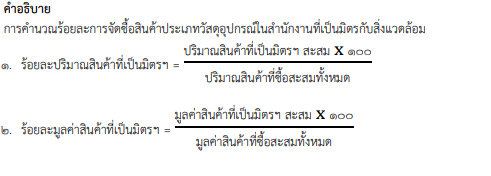 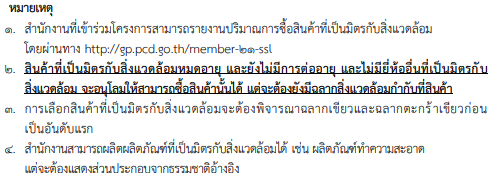 